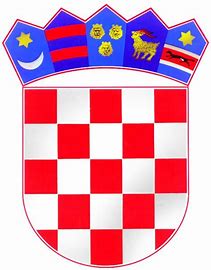       REPUBLIKA HRVATSKA Gradsko izborno povjerenstvo      Grada Grubišno PoljeBroj: 2/2019Grubišno Polje, 04. travanj 2019. O B A V I J E S T	Gradsko izborno povjerenstvo Grada Grubišno Polje, povodom predstojećih izbora za članove vijeća i predstavnika nacionalnih manjina, raspisanih Odlukama Vlade Republike Hrvatske, obje od 29. ožujka 2019. godine, da ovo Povjerenstvo ima sjedište u  Grubišnom Polju,  Trg bana Jelačića  1, soba 32  (vijećnica Gradskog vijeća Grada Grubišno Polje),tel: 485-520.	Tijekom kandidature, u vremenu od 04. travnja do 15. travnja 2019. g., u sjedištu Povjerenstvo održava "dežurstvo" nazočnošću svojih članova radi ovjere očitavanja o prihvaćanju kandidature, prijama kandidatura te davanja uputa, obavijesti i drugih poslova iz svoje nadležnosti, kako slijedi:	- dana 04., 05., 08., 09., 10., 11., i 12. travnja – u vremenu od 09, do 15,00 sati	- dana 06. i 07. travnja – u vremenu od 10,00 do 14,00 sati,	- dana 13. i 14. travnja – u vremenu od 09,00 do 20,00 sati,	- dana 15. travnja (ponedjeljak) – u vremenu od 09,00 do 24,00 sati.  	UPUTAMA DRŽAVNOG IZBORNOG POVJERENSTVA PROPISANI OBRASCI U OVIM IZBORIMA ISKLJUČIVO SU DOSTUPNI NA MREŽNOJ STRANICI: www.izbori.hr   Predsjednik 					Darko Kovač, v.r.